REPUBLIKA SLOVENIJA MINISTRSTVO ZA KMETIJSTVO, GOZDARSTVO IN PREHRANO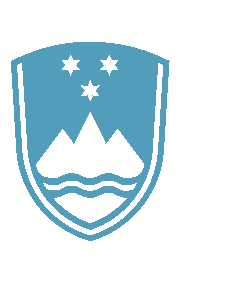 UPRAVA REPUBLIKE SLOVENIJE ZA VARNO HRANO, VETERINARSTVO IN VARSTVO RASTLINDunajska cesta 22, 1000 LjubljanaOBVESTILO - IZPIS IZ CENTRALNEGA REGISTRA DROBNICE (CRD)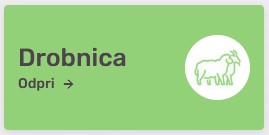 IZPIS IZ CRDNov sistem za identifikacijo in registracijo drobnice se je v skladu z novim Pravilnikom o identifikaciji in registraciji drobnice (Ur. l. RS, št. 85/22) pričel vzpostavljati v novembru 2022.Izvajalci dejavnosti/rejci drobnice so na dom prejeli izpis, ki vključuje seznam drobnice na obratu na dan 21. 2. 2023 in seznam premikov ter odjav za obdobje od 8. 11. 2022 do 21. 2.2023.Tisti izvajalci dejavnosti/rejci drobnice, ki ste aktivirali uporabniški račun in sami dostopate do nove aplikacije VOLOS – DROBNICA za svoj obrat oz. ste pooblaščeni za dostop do obrata, izpisa niste prejeli na obrat v fizični obliki.To obvestilo vam pošiljamo z namenom, da podatke v novi aplikaciji VOLOS – DROBNICA natančno pregledate, jih primerjate z dejanskim stanjem drobnice na vašem obratu in odpravite morebitna neskladja. V primeru manjkajočih podatkov o živalih ali neskladij ste dolžni sporočiti podatke oz. popravke v skladu z navodili 'Kaj morate storiti?'.IDENTIFIKACIJA IN REGISTRACIJA DROBNICEV skladu z novim predpisi je izvajalec dejavnosti, ki goji drobnico, dolžan zagotoviti:da je vsaka žival pravilno in pravočasno označena s fizičnim sredstvom za identifikacijo;da so vse individualno označene živali registrirane v CRD;da so podatki o premikih drobnice točno in pravočasno priglašeni v CRD;da vsako žival ob premiku spremlja elektronski spremni list za drobnico (e-SLD) ali papirni spremni list (SLD) za drobnico;voditi register drobnice na obratu (RDO).POMEMBNO: vsak rejec/izvajalec dejavnosti mora voditi register drobnice na obratu (RDO), ki vsebuje 4 tabele. Tisti, ki sami dostopate do nove aplikacije VOLOS – DROBNICA, morate voditi v papirni obliki le Tabeli J4 (Jagnjeta do starosti 9 mesecev) ali K4 (Kozliči do starosti 9 mesecev).Navodila za vodenje RDO, tabele za tisk in ostale informacije o novem sistemu identifikacije in registracije drobnice najdete na spletni strani Uprave: https://www.gov.si/teme/identifikacija-in-registracija-drobnice/UKREPI KMETIJSKE POLITIKERejci/izvajalci dejavnosti, ki gojite drobnico, morate stanje v CRD čimprej urediti, da boste lahko deležni plačil iz naslova intervencij SKP 2023-2027. Za obdobje skupne kmetijske politike 2023-2027 je pri intervencijah, ki vključujejo izplačilo na posamezno žival drobnice, pogoj, da je vzpostavljena sledljivost po posamezni identifikacijski številki živali v CRD. V primeru, da upravičenec ne bo izpolnil vseh predpisanih zahtev identifikacije in registracije, taka žival ne bo upravičena do podpore, upravičenec pa bo lahko deležen dodatnih upravnih sankcij.Pri intervenciji Vezana dohodkovna podpora se obdobje obvezne reje začne že s 15. marcem 2023, zato mora biti stanje v CRD urejeno do 14. marca 2023. Pravočasno morate poskrbeti tudi za priglasitev premikov na pašo na planino oz. skupni pašnik in tudi morebitnih premikov na drugo kmetijsko gospodarstvo tekom leta, še posebej pa v obdobju obvezne reje, ki se konča31. julija 2023.Pri shemah SOPO in KOPOP, ki zahtevajo izpolnjevanje določene obtežbe oz. so v primeru KOPOP vezane na povprečno število živali, se bo za drobnico za izračun obtežbe in povprečnega števila živali upoštevalo podatke na dan 1. februar 2023 iz Evidence rejnih živali in dodatno še na 4 reprezentativne datume iz CRD. Če bo pri rejcu/izvajalcu dejavnosti vršena tudi kontrola na kraju samem, se bo upošteval še podatek o številu živali, ki bo izhajal iz kontrole na kraju samem.Upravičence, ki nameravate vlagati zahtevke za podintervencijo Dobrobit živali - drobnica in/ali zahtevke za operacijo Lokalne pasme, prosimo, da uredite registracijo živali v CRD najkasneje en dan pred nameravanim vnosom tega zahtevka. V nasprotnem primeru zahtevka za to podintervencijo oziroma operacijo ne boste mogli vložiti.Upravičence, ki nameravate vlagati zahtevke za operacijo Izboljšanje kakovosti krme in načrtno krmljenje ovc in koz (PS_DROB), prosimo, da uredite registracijo živali v CRD čim prej. V nasprotnem primeru, če bo eden od štirih reprezentativnih datumov za izračun povprečnega števila živali za plačilo izbran v času, ko živali v CRD še ne bodo registrirane, lahko to vpliva na doseganje vstopnega pragu števila živali pri operaciji, ki lahko ima za posledico sorazmerno znižanje plačila iz tega naslova.KONTAKTIKAJ MORATE STORITI?Skrbno preverite točnost podatkov v aplikaciji VOLOS – DROBNICA (CRD):Seznam živali na obratu:če se na vašem obratu nahaja drobnica, na seznamu pa ni podatkov o registriranih živalih, čimprej poskrbite za registracijo živali;če je na seznamu navedena žival, ki je nimate več na obratu, čimprej poskrbite za odjavo (zakol doma, pogin, kraja/izguba) oz. priglasitev premika, če se je žival premaknila na drug obrat;če identifikacijski podatki o posamezni registrirani živali niso točni, čimprej sporočite popravke.Seznam premikov:če podatki o premikih živali (nakup, prodaja, reja …) ali odjavah živali (zakol doma, pogin, kraja/izguba) na seznamu niso točni, čimprej poskrbite za uskladitev podatkov;če imate na obratu nepriglašene ali neusklajene premike, čimprej poskrbite za priglasitev oz. vnos v CRD.KDO BO VNESEL IN USKLADIL PODATKE V CRD?Rejci/izvajalci dejavnosti oz. pooblaščenci, ki sami dostopate do nove spletne ali mobilne aplikacije VOLOS – DROBNICA, lahko podatke v CRD vnesete sami, določene podatke pa tudi sami uskladite do 15 dni po vnosu.Uporabniška navodila za uporabo aplikacije so objavljena v spletni aplikaciji - ikona 'Obvestila' desno zgoraj.Pooblaščene organizacije: pošljite jim zahtevek, če ugotovite, da sami vnosa oz. uskladitve v CRD ne morete opraviti:za registracijo drobnice so to kmetijsko-gozdarski zavodi in veterinarske organizacije,za priglasitev premikov in odjav drobnice so to veterinarske organizacije,za vnos popravkov oz. izbris podatkov o registraciji do 15 dni po vnosu registracije so to kmetijsko-gozdarski zavodi KGZS in veterinarske organizacije,za vnos popravkov oz. izbris podatkov o premikih in odjavi do 15 dni po vnosu so to veterinarske organizacije,za vnos nepriglašenih in neusklajenih premikov ter premikov, ki čakajo na priglasitev, so to veterinarske organizacije.UVHVVR-SIRIS: za podatke, ki jih niti sami niti pooblaščena organizacija ne more vnesti oz. več uskladiti, pošljite zahtevek za uskladitev na UVHVVR-SIRIS po elektronski pošti ali v fizični obliki (glej kontakte).UVHVVR – SIRISLjubljana, 3. 3. 2023Uprava za varno hrano, veterinarstvo in varstvo rastlin – UVHVVRNaslov:	UVHVVR-SIRISDunajska cesta 221000 LjubljanaE-pošta:  info.sir@gov.siSpletna stran: uvhvvr.gov.siInfo-tel.: 01/ 300 13 66Info telefon za področje identifikacije in registracije živali deluje v času uradnih ur:v ponedeljek in petek od 9.00 do 12.00v sredo od 9.00 do 12.00 in od 14.00 do 16.00